NUM 10					Les égalités de fractions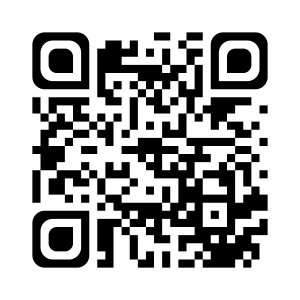 Une même unité peut être partagée de différentes manières, avec des dénominateurs différents.Deux fractions ayant un dénominateur différent peuvent être égales : on colorie exactement la même portion de l’unité.Ex :a)b)c)Je sais ma leçon si…NUM 10 Je connais quelques égalités de fractions.Donc :1=2Donc :2=4Donc :1=22=43=6Donc :4=84=84=8Donc :1=22=4Donc :3=63=6